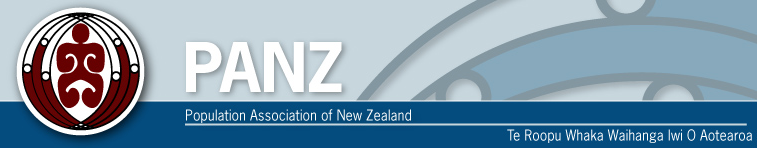 Call for AbstractsGeospatial Techniques in Population ResearchWe invite submissions for a special issue of New Zealand Population Review - Te Arotake o te Taupori o Aotearoa focusing on the use of geospatial techniques in population research. This special issue seeks to showcase cutting-edge research that explores the intersection of geography and demography, particularly the use of geospatial techniques to better understand population dynamics.We welcome submissions of original research, methods notes, reviews, commentaries, and data visualizations that address a wide range of topics related to population research using geospatial techniques. We encourage submissions that address the following themes:Spatial and temporal analysis of population dynamics.Māori, Pacific, and Indigenous cartography, critical GIS, counter-mapping, post- and de-colonial mapping, and Indigenous-led geospatial analyses.Novel applications of geospatial techniques to understand migration and mobility. Critical examinations of the challenges and limitations of geospatial techniques in population research, and a focus on the innovative solutions that can be used to overcome them.Geospatial approaches to strengths-based community researchSpatial analysis of social and economic inequality and inequity.The use of geospatial data and techniques in planning and policy.Geospatial analysis of health outcomes, disparities and inequities and how geospatial techniques can help tackle such major public health challenges.We particularly encourage submissions from early career researchers, Māori, Pacific, and Indigenous researchers. Full submissions will be peer-reviewed and selected for publication based on their quality, originality, and relevance to the theme of the special issue. All manuscripts must conform to the guidelines of New Zealand Population Review, which can be found on the journal's website: https://population.org.nz/contributor-instructions/Important Dates:Abstract submission deadline: 31st May, 2023Notification of acceptance of abstract: 30th June, 2023Full paper submission deadline: 31st July, 2023Please submit your abstract (up to 300 words) through the journal's online submission system, with Special Issue in the Title field. https://population.org.nz/online-article-submission/If you have any questions about the special issue or the submission process, please contact the guest editors:Dr. Jesse Whitehead (jesse.whitehead@waikato.ac.nz) and Dr Matt Hobbs (matt.hobbs@canterbury.ac.nz)